IE LA SALLE DE CAMPOAMOR.TALLER DE DESARROLLO DE COMPETENCIAS PARA ESTUDIANTES DE 0° Y 1° EN AUSENCIAS EVENTUALES. GESTIÓN ACADÉMICO-PEDAGÓGICA. No. 1 PERIODO: 2 AÑO: 2020COMPARTE, JUEGA Y DIVIERTETE.            PERIODO: 01                     AÑO: 2020GRADOS: Preescolar y primero    Área: Educación Física ELABORA: Santiago Rua Gómez- Estudiante de Licenciatura en Educación Básica con énfasis en Educación Física, Recreación y Deporte del Politécnico Colombiano  Jaime Isaza Cadavid.Las siguientes actividades deben realizarse en compañía de los padres o un adulto responsable, quien dirigirá y contribuirá con el desarrollo de éstas para que los niños tengan nuevas posibilidades de movimiento.COMPETENCIA: 	Exploro posibilidades de movimiento en mi cuerpo a nivel global y segmentario. (Orientaciones pedagógicas- Documento 15).TEMA: 		Capacidades perceptivomotrices.ACTIVIDADESNota: Buscar un espacio en la casa donde se puedan realizar las actividades, dichas actividades no tienen un orden secuencial, se puede comenzar por cualquiera y ejecutarla.Ubicarse frente a frente con el niño e indicarle que van a jugar “pisa”, “pisa”. Es decir, el primero que toque los pies del otro, gana. La única regla es no dejarse pisar de la otra persona (jugar cinco veces), cuando hayan terminado, jugarán el que toque primero las rodillas del otro, las mismas cinco veces. Tomar juguetes de los niños, tarros vacíos o cualquier otra cosa que simule un obstáculo (entre cuatro y cinco),  ubicarlos realizando una línea con ellos a una distancia entre cada objeto de 60 centímetros aproximadamente, indicarle al niño cual es el inicio y el final, los niños deberán pasar haciendo un zigzag entre los objetos puestos de diferentes maneras de desplazamiento. Primero corriendo, luego caminando, gateando y por último reptando (arrastrándose). Cuando se haya realizado el anterior ejercicio, se le pedirá al niño que traiga su cuaderno preferido o cualquier cuaderno y que se lo ponga encima de la cabeza para transportarlo de la misma manera (en zigzag) por los objetos puestos hasta el final y que se devuelva, el cuaderno no se puede caer , si se cae deberá comenzar de nuevo.Ubicarse en el suelo con los niños, sentarse detrás de ellos y vendarles los ojos. Tomar una hoja de block o una hoja reciclable que se pueda rayar, ponerla en frente de los niños con un lápiz o un color (puede ser el color favorito de ellos). Indicarle donde se encontrará el material y decirle que dibuje en la hoja todo lo que siente en su espalda, dirigirse de nuevo a la parte de atrás de ellos. El padre, madre o adulto responsable deberá dibujar con su dedo en la espalda del niño figuras geométricas como un cuadrado, el triángulo, el circulo, rectángulo y rombo. Deben hacerse una por una, despacio para que ellos puedan percibir el tacto. Para variar se pueden dibujar las letras del abecedario e incluso algunos dibujos simples como una casa. Al terminar cambiar de roles.En hojas reciclables dibujar los pies y las manos del niño, dos veces para la mano derecha, dos veces para la mano izquierda, tres veces para el pie derecho y tres veces el pie izquierdo, luego recortarlas y pegarlas en el suelo con diferentes secuencias, por ejemplo mano derecha, pie izquierdo, deberá ubicar la mano y el pie correcto en las siluetas. Si lo realiza con facilidad cambie las secuencias y pídale que lo intente realizar un poco más rápido. (observar imagen). otro: 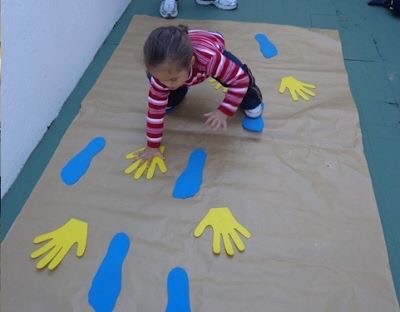 Nota: pueden indicarle al niño que las corte siempre y cuando ustedes estén pendientes de ellos y ayudarles cuando se requiera. Se recomienda no botar las siluetas ya que se pueden variar las secuencias para otros días de trabajo.Dibujar en un papel los siguientes números: 10, 20 y 30, recortarlos y pegarlos en una olla, es decir, una olla para cada número. Tomar las ollas y ubicarlas en un espacio de manera que quede más lejos el número 30, en medio el número 20 y el número 10 más cercano, delimitar una zona de lanzamiento (puede ser con el palo de escoba). Si se tiene una pelota pequeña que se pueda introducir en las ollas se utilizará, de lo contrario se fabricará una de una manera muy sencilla: tomar papel reciclable y enrollarlo hasta tener una especie de bola (comenzar con pocas hojas). Al final se tendrá una bola de papel y si tienen la posibilidad se puede enrollar con cinta (cualquiera). Pedirle al niño que se ubique en la zona delimitada y que lance con su mano derecha 10 veces y que cuenten cuantas veces logró encestar la bola en la olla (cualquiera), y luego 10 veces con la mano izquierda. Luego de esto dar cinco vueltas en el mismo eje (contar las vueltas con ell@) y pedirle que lance la bola para encestarla y que socialicen como se sintió al finalizar (realizar 5 veces con descansos). El padre, la madre o el adulto lo podrá hacer si lo desea.Tomar botellas de plástico vacías pueden ser 3 ó 4 (si se tienen, sino con las que tengan a la mano). Ubicarlas en forma de bolos, utilizar la misma pelota y la zona marcada como en el anterior ejercicio y pedirle al niñ@ que lance la bola con la intención de derribar las botellas, cada vez más alejar la zona de lanzamiento, utilizar ambas manos para lanzar (cinco intentos por cada mano), una vez terminado el ejercicio socializar con el niñ@ con cual mano se le hizo más fácil. Po último, pedirle al niñ@ que ahora patee la pelota con la misma intención (cinco para el pie derecho y cinco para el pie izquierdo).